Preston North End Community and Education Trust 				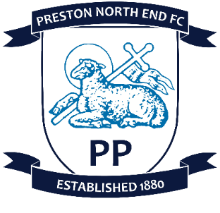 Communications Officer Preston North End FCSir Tom Finney WayDeepdalePreston, PR1 6RUEQUAL OPPORTUNITIES AND MONITORING FORMPreston North End FC Inclusion and Anti-Discrimination Mission StatementAt Preston North End Football Club we aim to provide an enjoyable experience for all supporters and hold inclusion and anti-discrimination at the core of our values. We are committed to creating an environment which welcomes and respects people from all communities, promoting equality and diversity at Deepdale and its associated premises. As a Club we recognise the nine protected characteristics (age, disability, gender reassignment, marriage and civil partnership, gender reassignment, marriage and civil partnership, pregnancy and maternity, race, religion and belief, sex and sexual orientation), under the Equality Act 2010 and will play an active role in supporting inclusion and putting an end to discrimination. Please complete this form which helps us to monitor applicants for equality purposes. This is sensitive personal data and will be treated with the utmost confidentiality in line with the requirements of the Data Protection legislation. The data will only be used for general statistical and monitoring purposes.  The data will not be taken into account in assessing information on your application form.Age16-25  	46-55    	      26-35  	56-65    	      36-45  	66 or over	      16-25  	46-55    	      26-35  	56-65    	      36-45  	66 or over	      GenderMale    	Female Male    	Female Marital statusMarried	Single	      Other	Married	Single	      Other	Do you have responsibility for dependants? (Dependants relates to children, or elderly or other persons for whom you are the main carer) Yes     		No	Yes     		No	Disability The Equality Act defines a disabled person as someone who has a physical or mental impairment that has a substantial long term adverse effect on their ability to perform normal day to day activities.  It also includes people who have been diagnosed with HIV, cancer or multiple sclerosis.  (“Substantial” means more than minor or trivial, “long-term” means that the effect of the impairment is likely to last or has lasted at least 12 months, “normal day to day activities” include things like washing, walking and eating).Disability The Equality Act defines a disabled person as someone who has a physical or mental impairment that has a substantial long term adverse effect on their ability to perform normal day to day activities.  It also includes people who have been diagnosed with HIV, cancer or multiple sclerosis.  (“Substantial” means more than minor or trivial, “long-term” means that the effect of the impairment is likely to last or has lasted at least 12 months, “normal day to day activities” include things like washing, walking and eating).Disability The Equality Act defines a disabled person as someone who has a physical or mental impairment that has a substantial long term adverse effect on their ability to perform normal day to day activities.  It also includes people who have been diagnosed with HIV, cancer or multiple sclerosis.  (“Substantial” means more than minor or trivial, “long-term” means that the effect of the impairment is likely to last or has lasted at least 12 months, “normal day to day activities” include things like washing, walking and eating).Do you have any disabilities according to this definition?Yes     		No	Yes     		No	How would you describe your sexual orientation?Bisexual How would you describe your sexual orientation?Gay ManHow would you describe your sexual orientation?Gay Woman/Lesbian   How would you describe your sexual orientation?Heterosexual  How would you describe your sexual orientation?Prefer not to say          How would you describe your religion or belief?Buddhist	 How would you describe your religion or belief?Hindu	 How would you describe your religion or belief?Christian (including all denominations) How would you describe your religion or belief?JewishHow would you describe your religion or belief?MuslimHow would you describe your religion or belief?SikhHow would you describe your religion or belief?Any other religion or beliefHow would you describe your religion or belief?NoneHow would you describe your religion or belief?Prefer not to sayEthnic origin I would describe myself as (choose ONE section from A to E, and then tick the appropriate box to indicate your cultural background):Ethnic origin I would describe myself as (choose ONE section from A to E, and then tick the appropriate box to indicate your cultural background):A	 WhiteA	 WhiteBritishEnglishScottishWelshIrishOther, please specify: Prefer not to say B 	MixedB 	MixedWhite and Black CaribbeanWhite and Black AfricanWhite and AsianOther, please specify: Prefer not to say C 	Asian, Asian British, Asian English, Asian Scottish or Asian WelshC 	Asian, Asian British, Asian English, Asian Scottish or Asian WelshIndianPakistaniBangladeshiOther, please specify:Prefer not to say D 	Black, Black British, Black English, Black Scottish, or Black WelshD 	Black, Black British, Black English, Black Scottish, or Black WelshCaribbeanAfricanOther, please specify: Prefer not to say E 	Chinese, Chinese British, Chinese English, Chinese Scottish, Chinese, Welsh, or other ethnic groupE 	Chinese, Chinese British, Chinese English, Chinese Scottish, Chinese, Welsh, or other ethnic groupChineseOther, please specify: Prefer not to say 